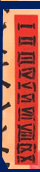 Roman Numerals is a name for a numerical system, a system that does not contain zero                          I-number for the number 1 V-mark number 5 X-mark number 10 C-number for the number 100D-number for 500 M-number for 1000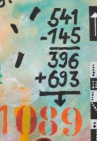 The picture depicts the secret of 1089. Here we can see that by some conceived three-digit number (here 541), we take the reverse number (145) and add that number (696) to that difference (396). So the sum obtained is always 1089 541-145 = 396 + 693 = 1089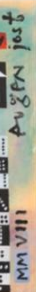 In the picture we can see who and when he did the picture.a) In the picture we can see the Roman numeral MMVIII that is on our 2017. From this we can conclude that the picture was made in 2017.b) Right next to MMVIII we can see that Augen Jost is written
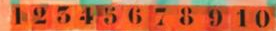 A natural number is an integer greater than 0. Natural numbers begin at 1 and increment to infinity: 1, 2, 3, 4, 5, etc.